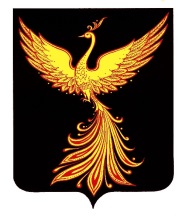 СОВЕТ ПАЛЕХСКОГО МУНИЦИПАЛЬНОГО РАЙОНАР Е Ш Е Н И Еот 26 мая 2022 года № 32Отчёт об исполнении бюджета Палехскогомуниципального района за 2021 годВ соответствии со ст.264.2 Бюджетного кодекса РФ и ст.8 «Положение о бюджетном процессе Палехского муниципального района» утвержденного решением Совета Палехского муниципального района от 1.11.2007года №86 (в действующей редакции), Совет Палехского муниципального района  Р Е Ш И Л:  1.Утвердить отчет об исполнении бюджета Палехского муниципального района за 2021 год по доходам в сумме 269788438,16 рублей, по расходам в сумме 265272785,01 рублей, с превышением доходов над расходами в сумме 4515653,15 рубля со следующими показателями: а) по  источникам внутреннего финансирования дефицита бюджета муниципального района  согласно приложению 1 к настоящему Решению;б) по доходам бюджета по кодам классификации доходов  за 2021 год согласно приложению 2 к настоящему Решению;в) по расходам бюджета по разделам и подразделам классификации расходов за 2021 год согласно приложению 3 к настоящему Решению;г) распределение бюджетных ассигнований по целевым статьям (муниципальным программам Палехского муниципального района и не включенным в муниципальные программы Палехского муниципального района направлениям деятельности органов местного самоуправления Палехского муниципального района (муниципальных органов Палехского муниципального района), группам видов расходов классификации расходов бюджета Палехского муниципального района за 2021 год согласно приложению 4 к настоящему Решению; д) по расходам бюджета по ведомственной структуре расходов бюджета за 2021 год согласно приложению  5 к настоящему Решению;е) по программе муниципальных внутренних заимствований бюджета за 2021 год согласно приложению 6 к настоящему Решению;ж) по программе муниципальных гарантий бюджета за 2021 год согласно приложению 7 к настоящему Решению;з) по использованию межбюджетных трансфертов бюджетами поселений на осуществление части полномочий по решению вопросов местного значения в соответствии с заключенными соглашениями за 2021 год согласно приложению 8  к настоящему Решению.2. Настоящее решение вступает в силу после его официального опубликования.Глава Палехскогомуниципального района                                                           И.В. СтаркинПредседатель Совета Палехскогомуниципального района						        Д.В.Титов 